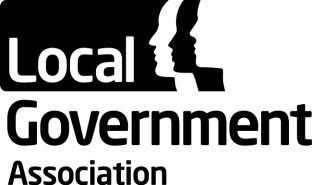 Appendix A: Perceptions survey 2016/17 - Action planLGA Leadership Board11 April 2018LGA Leadership Board11 April 2018LGA Leadership Board11 April 2018LGA Leadership Board11 April 2018RecommendationActionsTimescaleTimescaleOwnerA. Improve council understanding of the LGA, our work and our support offerA. Improve council understanding of the LGA, our work and our support offerA. Improve council understanding of the LGA, our work and our support offerA. Improve council understanding of the LGA, our work and our support offerA. Improve council understanding of the LGA, our work and our support offer1. Visits to councils – Face-to-face contact with councillors and officers is highly valuedContinue to  develop our programme of visits to councilsEnsure during council visits front-line councillors are involved wherever possibleOngoing OngoingSMT/Group Offices/ Principal Advisers SMT/Group Offices/ Principal AdvisersOffer to provide feedback to full council/front-line councillors from peer review work in councilsOngoingSMT/Group Offices/PAs/Improvement TeamContinue to offer regional induction events for new councillorsOngoingPrincipal Advisers/Group OfficesMore widely promote our collective action/legal work on behalf of member councils.OngoingLegal/CommunicationsTarget communications to raised awareness of key areas of our work, as raised in the survey.OngoingPolicy/Finance/CommunicationsB. Improve access to information for all councillors 2. First magazine – Maximise First as this is the main channel front-line councillors prefer for receiving information from the LGARepeat last year’s initiative for a personal letter to go out to all councillors with July edition of First from the LGA Chairman. This will help encourage front-line councillors to contribute and will promote letters page.Undertake comprehensive review of firstLaunch new  First microsite and develop mobile device versionJuly 2018September 2018October 2018CommunicationsCommunicationsCommunications4. Membership packsContinue to work to improve bespoke membership packs for all councillorsBy February 2018Corporate Services/Executive Office/Group Offices/Communications5. Member bulletinsKeep all bulletins under review, including group bulletins to ensure they are relevant and useful to target audiences.Undertake data cleaning of all distribution lists (ahead of GDPR legislation)October 2018May 2018CommunicationsCommunications6. LGA websiteContinue promotion of new, improved tailored website OngoingCommunications7. Engagement – Further develop opportunities for engagement with the LGAMore personal communication with front-line councillors to involve them more in initiatives such as #OurDay and Local Democracy Week.OngoingCommunications/Group OfficesC. Develop an events’ programme that is relevant for all councillorsC. Develop an events’ programme that is relevant for all councillorsC. Develop an events’ programme that is relevant for all councillorsC. Develop an events’ programme that is relevant for all councillorsC. Develop an events’ programme that is relevant for all councillors8. Ensure events programme continues to reflect members’ interestsEnsure we deliver target of 60% free events for LGA members and promote as a member benefit.OngoingCommunicationsFurther promote our annual conference offer to front-line councillors of five free places per group.OngoingCommunicationsFurther develop our regional events programme and highlight to member councils.OngoingCommunicationsEnsure LGA attendance at external events such as party conferences promotes the work of the LGA and member benefitsOngoingCommunications/Group OfficesD. Demonstrate the value of the LGA’s Parliamentary workD. Demonstrate the value of the LGA’s Parliamentary workD. Demonstrate the value of the LGA’s Parliamentary workD. Demonstrate the value of the LGA’s Parliamentary workD. Demonstrate the value of the LGA’s Parliamentary work9. Highlight the LGA’s influence, including ‘wins’ for local government through our Parliamentary workSend all councillors our annual ‘LGA in Parliament’ report.Further promote our parliamentary bulletin to a wider range of councillors and officers – explore costs of sending a copy to all Leaders, CEXs, and front-line councillors.Further promote and expand the LGA’s local public services communications and public affairs networkJune 2018OngoingOngoingCommunicationsCommunicationsCommunicationsE. Demonstrate the value of the LGA’s media workE. Demonstrate the value of the LGA’s media workE. Demonstrate the value of the LGA’s media workE. Demonstrate the value of the LGA’s media workE. Demonstrate the value of the LGA’s media work10. Highlight the LGA’s media activity to demonstrate the importance of the LGA speaking with ‘one voice’ for local governmentContinue to promote our media and parliamentary work on behalf of councils.OngoingCommunicationsF. Clearly communicate the LGA’s improvement offer to councilsF. Clearly communicate the LGA’s improvement offer to councilsF. Clearly communicate the LGA’s improvement offer to councilsF. Clearly communicate the LGA’s improvement offer to councilsF. Clearly communicate the LGA’s improvement offer to councils11. Communicate a clear menu of improvement support availableContinue our sector led improvement campaign to demonstrate the value of the programme to councils.Promote the newly created ‘Our Support’ and best practice case studies sections on the new LGA websiteOngoingOngoingImprovement Team/CommunicationsCommunications